附件6：2020年度宝安区知识产权扶持奖励政策申报指南区业务主管部门深圳市市场监督管理局宝安监管局宝安区知识产权扶持奖励项目1.发明专利奖励：国内有效发明专利年费奖励、境外发明专利授权奖励；2.知识产权贯标奖励；3.知识产权服务机构奖励； 4.宝安区知识产权配套奖励：知识产权优势企业和示范企业配套奖励、专利奖配套奖励三、政策依据：《宝安区关于创新引领发展的实施办法》(深宝规〔2018〕3号)四、申报方式及申报时间申报方式：宝安区政务服务数据管理局及各街道的政务服务中心，直接到政务大厅递交纸质申报材料。申报时间：自2020年5月18日起，至2020年6月18日止五、受理地址及办公时间（一）受理地址：区政务服务数据管理局受理大厅地址：宝安中心区宝安大道与罗田路交汇处，宝安区体育中心综合训练馆一楼（区公安分局出入境办证大厅正门对面）；新安街道政务服务中心地址：宝城29区宝民一路新安街道办事处1楼；西乡街道政务服务中心地址：西乡街道宝民二路110号；航城街道政务服务中心地址：航城街道凯成二路；福永街道政务服务中心地址：福永街道福永大道303号万福大厦一楼；福海街道政务服务中心地址：福海街道和平社区永和路北8号；沙井街道政务服务中心地址：沙井街道银图路一号（旧国税）；新桥街道政务服务中心地址：新桥街道上寮企安路3号；松岗街道政务服务中心地址：松岗街道金开路1号东方二六大厦二楼；燕罗街道政务服务中心地址：燕罗街道燕罗公路190号行政服务大厅；石岩街道政务服务中心地址：石岩街道育才路文化艺术中心办公大楼一楼。（二）办公时间：周一至周五:上午9:00-12:00；下午14:00-20:00;周六:上午9:00-12:00;下午14:00-16:00;周日:上午9:00-12:00。六、官方网站宝安政府在线网站（www.baoan.gov.cn）在上述官网的“通知公告”栏目发布申报通知、公示征求意见和资金安排公告等。七、审查程序初审——社会公示和征求职能部门意见——复审——资助款发放温馨提示：1.宝安区企业可以同时申请宝安区的和深圳市的知识产权资助，两者不冲突。2.申报项目的单位或个人同一事项符合我区多项资助政策规定的，只可选择其中一项资助政策进行申报，不得重复申报或多头申报专项资金。3.请申报单位的经办人员扫描下面的二维码，加入申报微信群，方便及时了解申报政策和信息沟通。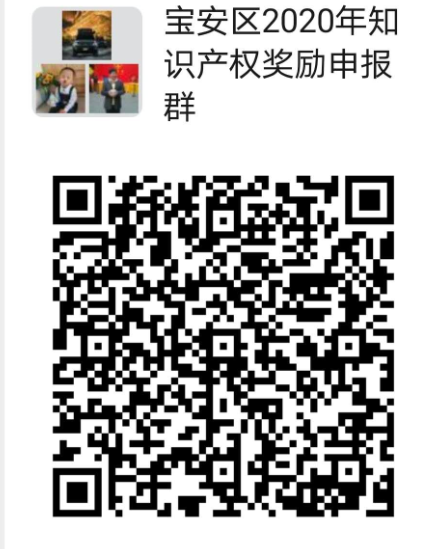 